                                Schools – Then and Now                                  Name :                                                                  Date :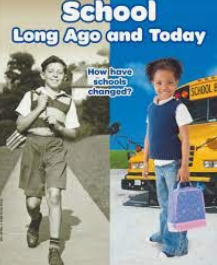 Schools – a hundred years agoSchools – now in modern timesCan you draw some pictures?Can you draw some pictures?What was similar / same? Write sentences.What was similar / same? Write sentences.What is different? Write sentencesWhat is different? Write sentences.